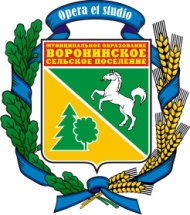 МУНИЦИПАЛЬНОЕ ОБРАЗОВАНИЕ«ВОРОНИНСКОЕ СЕЛЬСКОЕ ПОСЕЛЕНИЕ»АДМИНИСТРАЦИЯ ВОРОНИНСКОГО СЕЛЬСКОГО ПОСЕЛЕНИЯПОСТАНОВЛЕНИЕ «____» __________2022 г.					                      № ____Об утверждении технического задания на разработкуинвестиционной программы в части учета плана мероприятий по приведению качества питьевой воды в населенных пунктах муниципального образования «Воронинского сельское поселение»в соответствии с установленными требованиями В соответствии Федеральным законом от 17 декабря 2011 года № 416-ФЗ «О водоснабжении и водоотведении», постановлением Правительства РФ от 29 июля 2013 года № 641 «Об инвестиционных и производственных программах организаций, осуществляющих деятельность в сфере водоснабжения и водоотведения», Уставом муниципального образования «Воронинского сельское поселение»ПОСТАНОВЛЯЮ:	1. Утвердить Техническое задание на разработку инвестиционной̆ программы в части учета плана мероприятий по приведению качества питьевой воды в населённых пунктах муниципального образования «Воронинского сельское поселение» в соответствии с установленными требованиями согласно приложению.2. Управляющей Делами Орешкиной Т.С. опубликовать настоящее постановление в Информационном бюллетене Воронинского сельского поселения и разместить на официальном сайте Воронинского сельского поселения (www.voronadm.ru).3. Настоящее постановление вступает в силу после его опубликования.4. Контроль за исполнением настоящего постановления оставляю за собой.       Глава поселения 				           	А.П. СозонтоваПриложениек постановлению АдминистрацииВоронинского сельского поселенияот «_____»__________ 2022 года № ______ТЕХНИЧЕСКОЕ ЗАДАНИЕНА РАЗРАБОТКУ ИНВЕСТИЦИОННОЙ ПРОГРАММЫ В ЧАСТИ УЧЕТА ПЛАНА МЕРОПРИЯТИЙ ПО ПРИВЕДЕНИЮ КАЧЕСТВА ПИТЬЕВОЙ ВОДЫ В НАСЕЛЕННЫХ ПУНКТАХ МУНИЦИПАЛЬНОГО ОБРАЗОВАНИЯ «ВОРОНИНСКОГО СЕЛЬСКОЕ ПОСЕЛЕНИЕ» В СООТВЕСТВИИ С УСТАНОВЛЕННЫМИ ТРЕБОВАНИЯМИ ОБЩИЕ ПОЛОЖЕНИЯТехническое задание на разработку плана мероприятий по приведению качества питьевой воды в населённых пунктах муниципального образования «Воронинское сельское поселение» в соответствии с установленными требованиями на 2022 – 2023 годы (далее по тексту соответственно – Техническое задание, План мероприятий) разработано на основании:Земельного кодекса Российской Федерации;Федерального закона от 30 декабря 2004 года № 210-ФЗ «Об основах регулирования тарифов организаций коммунального комплекса»;Федерального закона от 17 декабря 2011 г. № 416-ФЗ «О водоснабжении и водоотведении»;Приказа Минстроя России от 04 апреля 2014 года № 162/пр «Об утверждении перечня показателей надежности, качества, энергетической эффективности объектов централизованных систем горячего водоснабжения, холодного водоснабжения и (или) водоотведения, порядка и правил определения плановых значений и фактических значений таких показателей»;Постановления Правительства Российской Федерации от 29 июля 2013 года № 641 «Об инвестиционных и производственных программах организаций, осуществляющих деятельность в сфере водоснабжения и водоотведения»;Приказа Министерства регионального развития Российской Федерации от 6 мая 2011 года № 204 «О разработке программ комплексного развития систем коммунальной инфраструктуры муниципальных образований».ОБОСНОВАНИЕ НЕОБХОДИМОСТИ, ЦЕЛИ, ЗАДАЧИ РАЗРАБОТКИ И РЕАЛИЗАЦИИ ПЛАНА МЕРОПРИЯТИЙОсновная цель разработки и реализации плана мероприятий - выполнение мероприятий, направленных на приведение качества питьевой воды в соответствии с установленными требованиями.Задачи разработки плана мероприятий:обеспечение необходимых объемов и качества питьевой воды, выполнения нормативных требований к качеству питьевой воды;обеспечение подключения вновь строящихся (реконструируемых) объектов капитального строительства к системам водоснабжения с гарантированным объемом заявленных мощностей;обеспечение бесперебойной подачи качественной воды от источника до потребителя.Разработка и последующая реализация плана мероприятий должны обеспечить повышение надежности, качества и безопасности водоснабжения потребителей, снижение аварийности и износа, увеличение пропускной способности трубопроводов и улучшения качества воды.ЦЕЛЕВЫЕ ИНДИКАТОРЫ И ПОКАЗАТЕЛИ Целевые индикаторы – показатели качества поставляемых услуг водоснабжения.Доведение качества питьевой воды до требования уровня, соответствующего государственному стандарту, по следующим показателям:по железу не более 0,3 мг / дм3;по марганцу не более 0,1 мг / дм3;по мутности не более 1,5 мг / дм3;снижение процента неудовлетворительных проб по микробиологическим показателям на 0,5 %.СРОК РАЗРАБОТКИ ПЛАНА МЕРОПРИЯТИЙ План мероприятий разрабатывается в течение трех месяцев после утверждения технического задания. РАЗРАБОТЧИК ПЛАНА МЕРОПРИЯТИЙРазработчик плана мероприятий – ООО «Гарант» или сторонняя организация по заказу Администрации Воронинского сельского поселения.ТРЕБОВАНИЯ К СОДЕРЖАНИЮ РАБОТ Выполнить анализ существующего состояния водоснабжения с отражением основных проблем, не позволяющих обеспечить необходимый уровень качества питьевой воды в соответствии с установленными требованиями.Разработать план мероприятий по приведению качества питьевой воды в соответствии с установленными требованиями в течение трех месяцев с момента утверждения технического задания.Согласовать его с территориальным органом федерального органа исполнительной власти, осуществляющим федеральный государственный санитарно-эпидемиологический надзор – Управлением Роспотребнадзора по Томской области. План мероприятий по приведению качества питьевой воды в соответствии с установленными требованиями включаются в состав инвестиционной программы (при ее наличии).Определить объем финансовых потребностей на реализацию Плана мероприятий по приведению качества питьевой воды в соответствии с установленными требованиями.Финансовые потребности на реализацию мероприятий определить на основе укрупненных показателей стоимости строительства и реконструкции, действующей сметной нормативной базы (государственные элементные нормы, федеральные расценки).Объем финансовых потребностей на реализацию мероприятий определить посредством суммирования финансовых потребностей на реализацию каждого мероприятия.Финансовые потребности должны включать весь комплекс расходов, связанных с реализацией Плана мероприятий по приведению качества питьевой воды в соответствии с установленными требованиями:проектно-изыскательские работы;приобретение материалов и оборудования;строительно-монтажные работы;работы по замене оборудования с улучшением технико-экономических характеристик;пусконаладочные работы;проведение регистрации объектов;расходы, не относимые на стоимость основных средств (аренда земли на срок строительства и т.п.).Определить источники финансирования мероприятий.Источниками финансирования могут быть:собственные средства ООО «Гарант»;финансовые средства, полученные от применения тарифов на подключение и надбавки к тарифам (при условии их установления);финансовые средства, определяемые в ходе реализации федеральных, региональных, муниципальных целевых программ. Необходимо привести распределение финансовых потребностей по определенным источникам финансирования, в том числе с распределением по годам и этапам реализации плана мероприятий.Выполнить расчет надбавок к тарифам (при необходимости).Обеспечить согласованность разрабатываемого плана мероприятий в рамках различных существующих программ (в том числе Схемы водоснабжения и водоотведения Воронинского сельского поселения).Координацию работ по реализации плана мероприятий осуществляет ООО «Гарант» и Администрация Воронинского сельского поселения.СОДЕРЖАНИЕ ПЛАНА МЕРОПРИЯТИЙПлан мероприятий должен состоять из описательной и табличной частей.План мероприятий должен содержать:цели и задачи разработки и реализации плана мероприятий;анализ существующего состояния систем водоснабжения и водоотведения;основные проблемы, не позволяющие обеспечить необходимый уровень объемов и качества воды;план технических мероприятий по системам водоснабжения, обеспечивающий состояния систем водоснабжения и условий их эксплуатации до уровня, задаваемого целевыми индикаторами, и подключение строящихся (реконструируемых) объектов к системам водоснабжения;объем финансовых потребностей, необходимых для реализации мероприятий плана мероприятий, с разбивкой по источникам финансирования;сроки реализации мероприятий плана мероприятий;контроль за выполнением плана мероприятий.СРОК РЕАЛИЗАЦИИ ПЛАНА МЕРОПРИЯТИЙСрок реализации плана мероприятий с 01 июля 2022 по 31 декабря 2023.В случае необходимости проведения расчета надбавок к тарифам и включения плана в инвестиционную программу проект плана мероприятий, расчет необходимых финансовых потребностей и источников финансирования необходимо согласовать с Департаментом тарифного регулирования Томской области.ПОРЯДОК ВНЕСЕНИЯ ИЗМЕНЕНИЙ В ТЕХНИЧЕСКОЕ ЗАДАНИЕПересмотр (внесение изменений) в утвержденное техническое задание осуществляется по инициативе Администрации Воронинского сельского поселения или ООО «Гарант».Основаниями для пересмотра (внесение изменений) в утвержденное техническое задание могут быть:принятие или внесение изменений в иные программы (или иные документы), влияющие на изменение условий технического задания;внесение дополнительных и (или) исключение принятых при утверждении технического задания подключаемых к системам коммунальной инфраструктуры строящихся объектов, а также перечня земельных участков, обеспечиваемых инженерной инфраструктурой.Пересмотр (внесение изменений) технического задания может производиться не чаще одного раза в год.В случае если пересмотр технического задания осуществляется по инициативе ООО «Гарант», заявление о необходимости пересмотра, направляемое Главе Администрации Воронинского сельского поселения, должно сопровождаться обоснованием причин пересмотра (внесения изменений) с приложением необходимых документов.